My favourite sportMy favourite sport is football and I´m a very good player.We practise three evenings a week and have matches on weekends.My team and I are very good, but we sometimes have bad days, too.We are sixteen players and have a good goalkeeper.His name is Florian Eichbauer.Our trainers are Roland Klabacher and Martin Steinberger.When we can´t go to the training, then we must log off.Our first play this year was on April 14th.We won 6:1 against Nussdorf.The next play is on April the 22nd.We’ll play against Abtenau in St.Koloman and this is our list:Eichbauer FlorianPosch Patrick    Wallinger Florian    Sartori Mike    Neureiter Johann     Walkner Tom         Göllner MatthewRamsauer Tom      Schorn Fabian      Putzer MikeSchönleitner MikeSG BAD VIGAUN/ST.KOLOMAN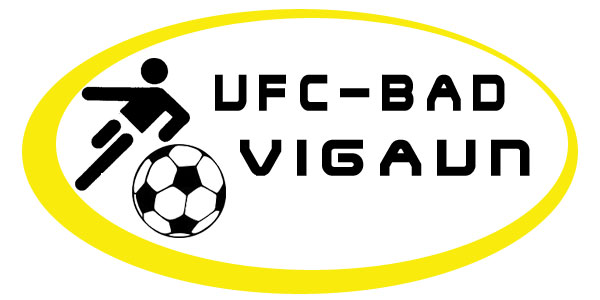 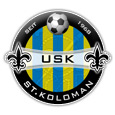 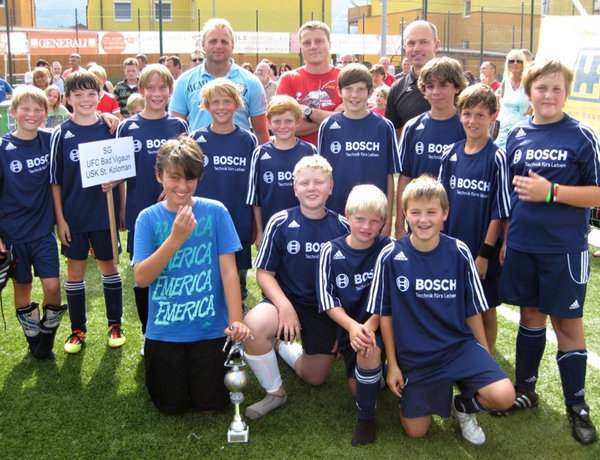 